¿Qué fue lo que te sorprendió en tu caminata de observación?¿Ha cambiado algo desde la última vez que hiciste una caminata de observación? Si es así, ¿por qué crees que fue así?¿Cómo crees que el clima y la temporada de hoy incluyeron en lo que observaste?  ¿Crees que algo más influyó en lo que ha observado hoy?Nosotrxs estamos observand:______________________________ Ubicación: ___________________________________   Fecha/Hora: _____________________Clima (circula uno):                    Temperatura (caliente, tibio, fresco, frío): _____________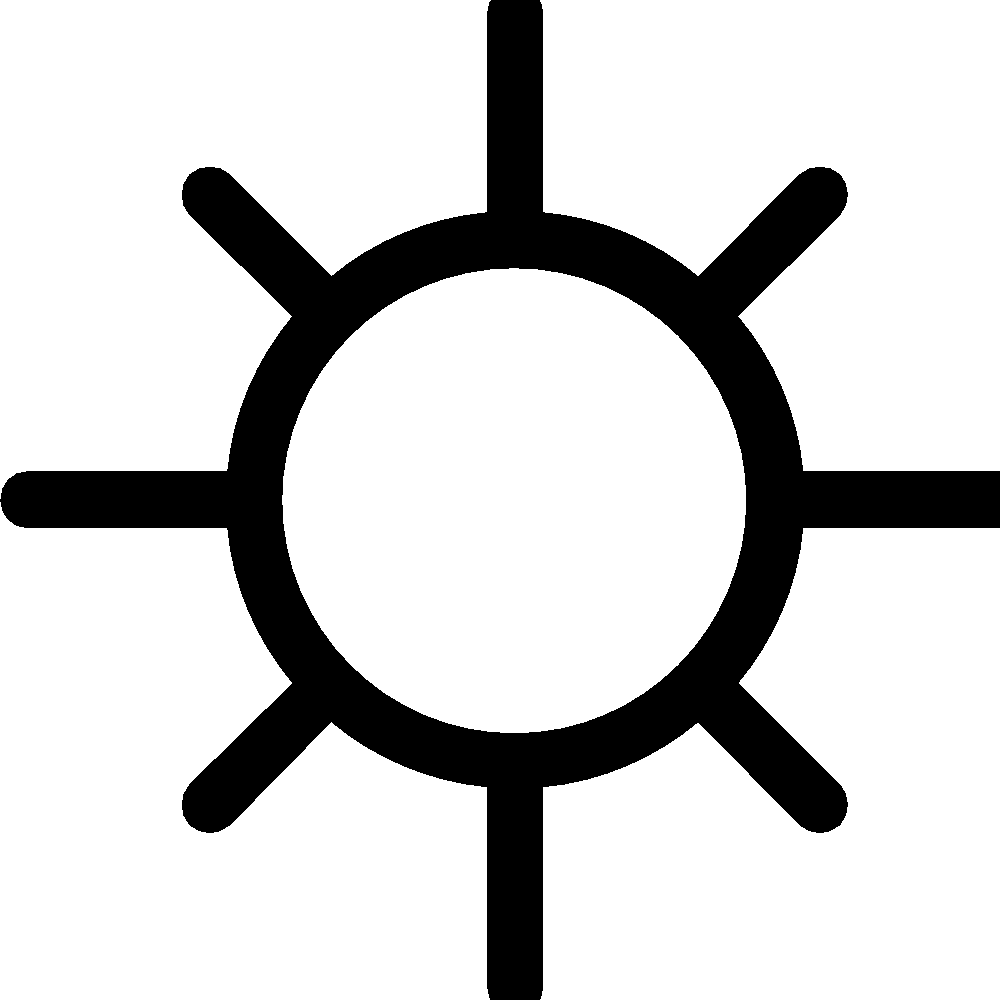 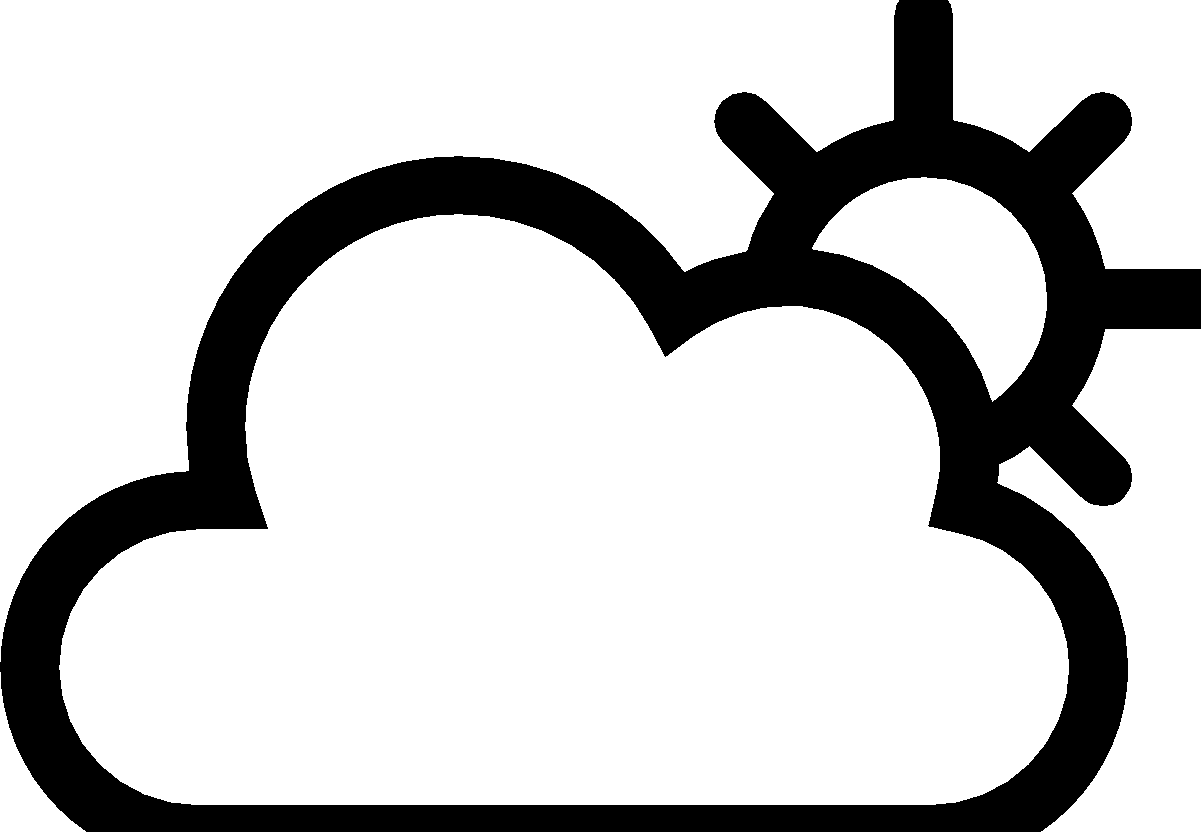 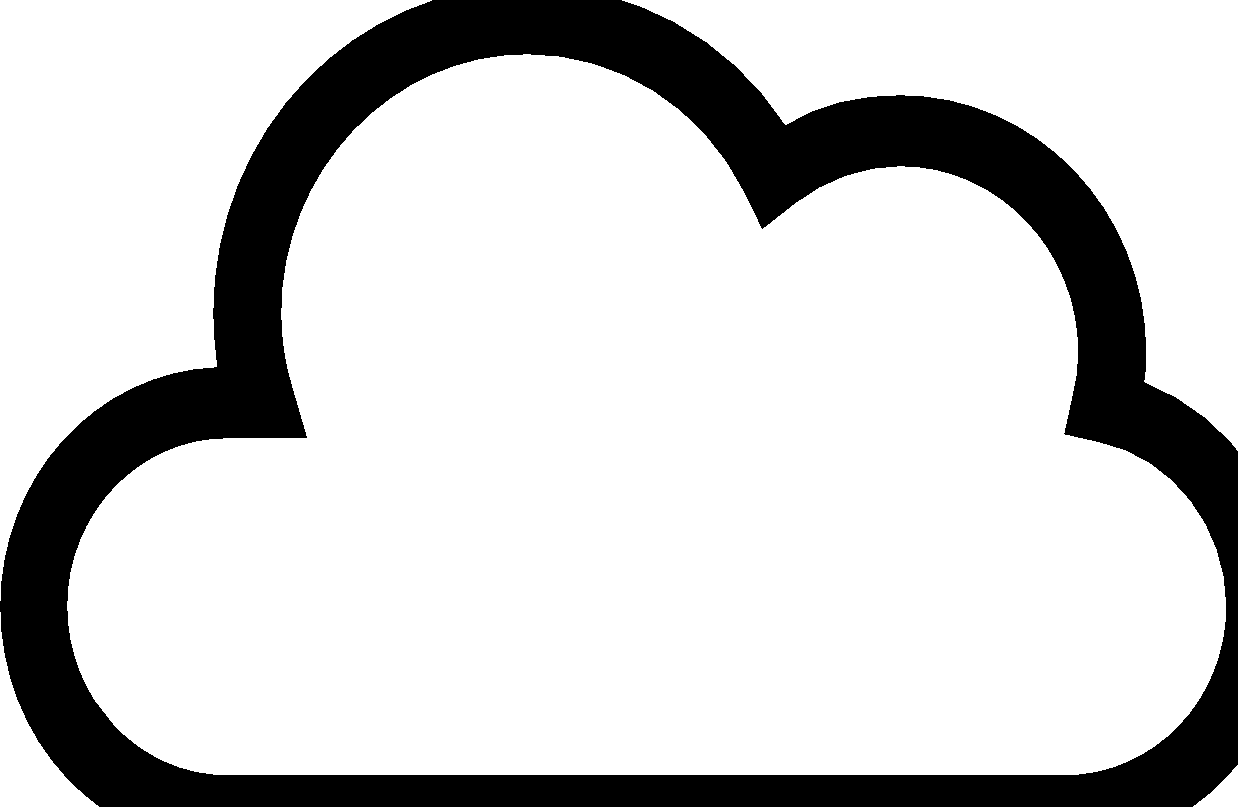 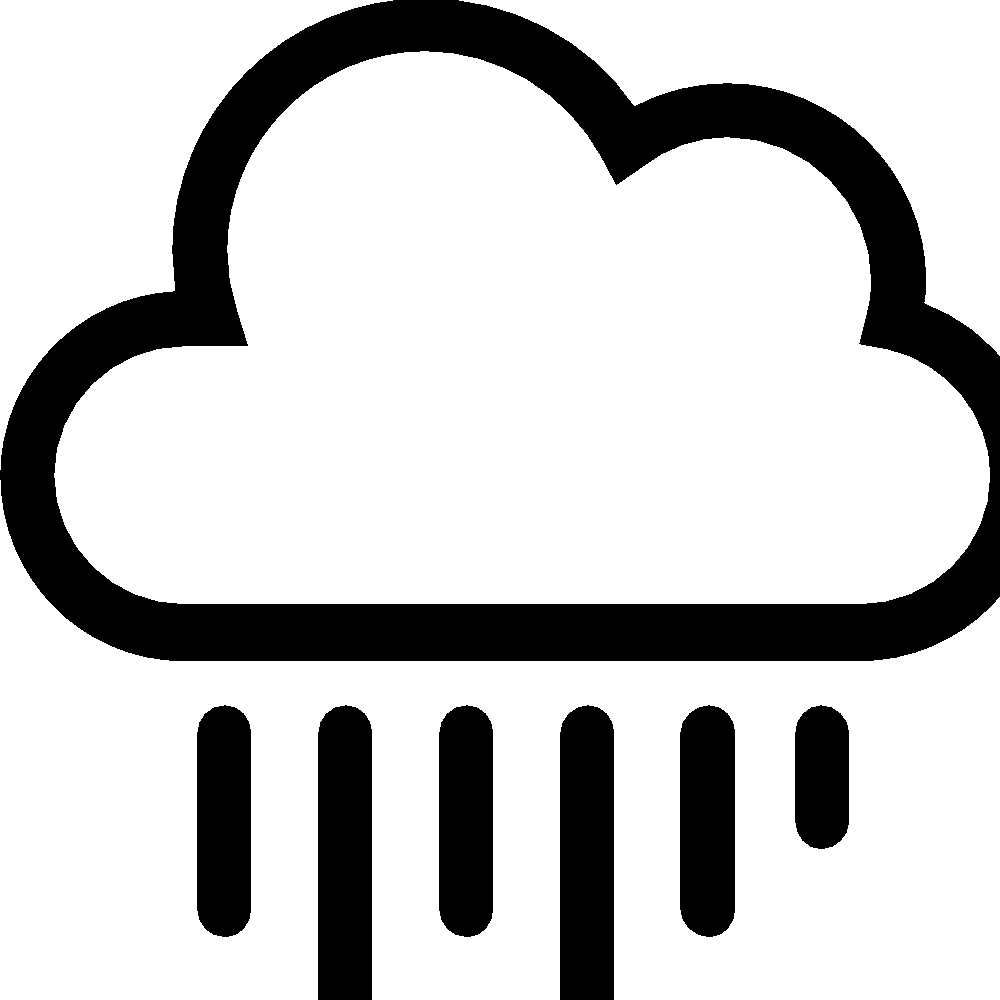 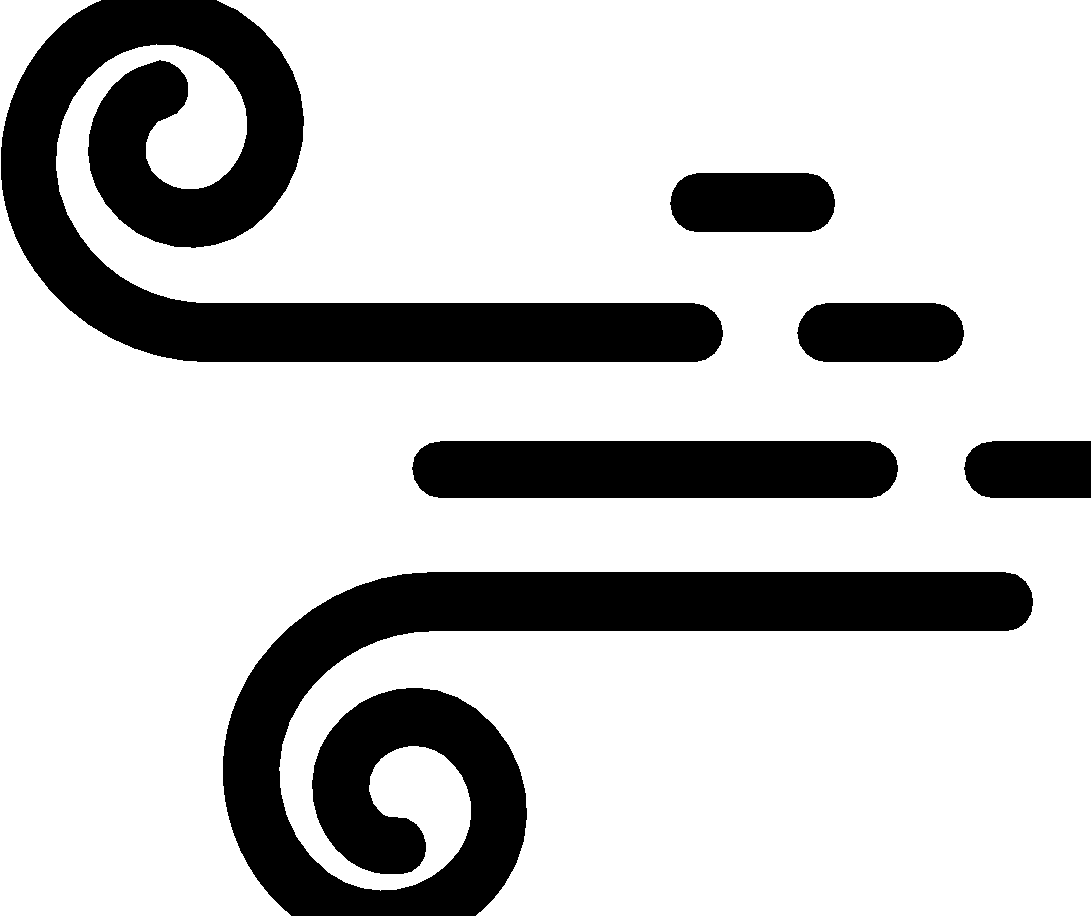 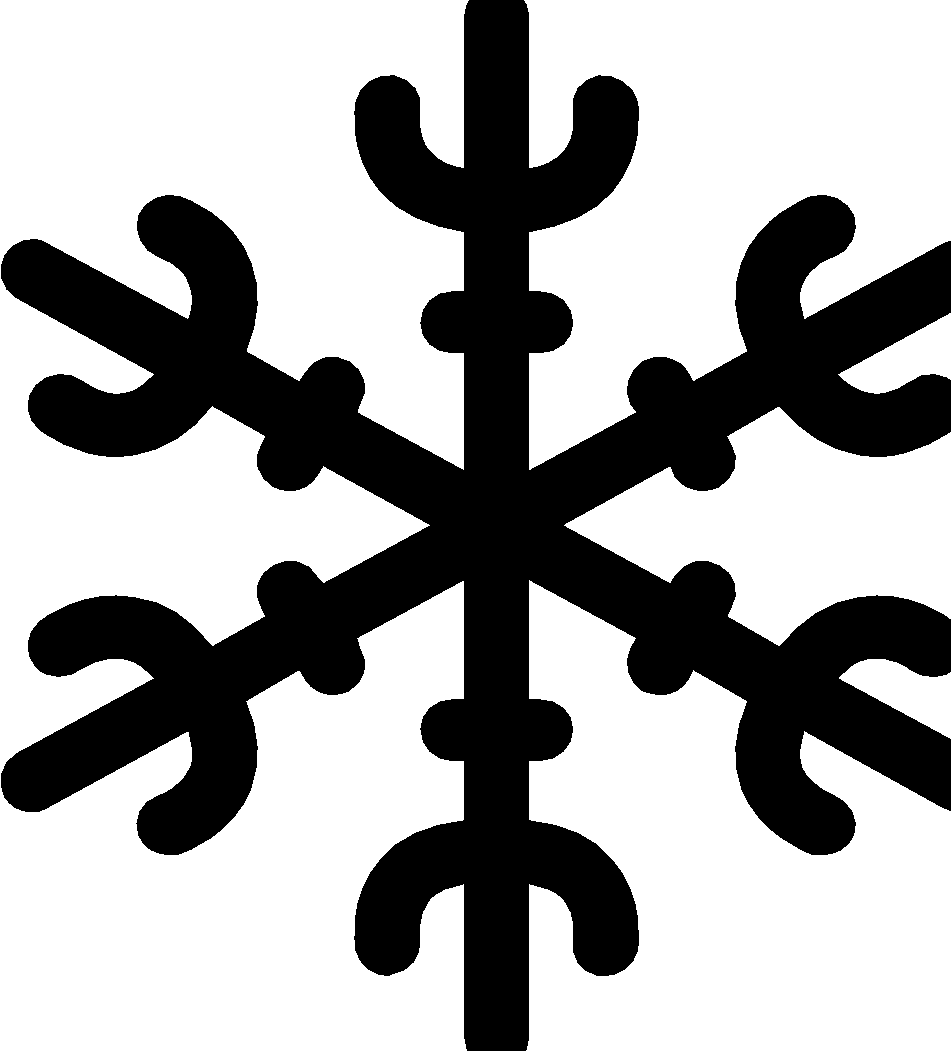 Dibuje lo que observa aquí, incluidas las relaciones entre animales, plantas, clima, suelo, etc.↑encimaalrededor  ←                                                                            →  ↓ abajoNosotrxs nos preguntamos…